Onsdags opgave uge 43-18 – Brug gerne indstillingerne i Blend Mode   Mask 1: 001232.jpg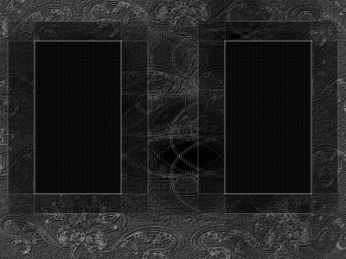   Mask 2: Narah_mask_0759.jpg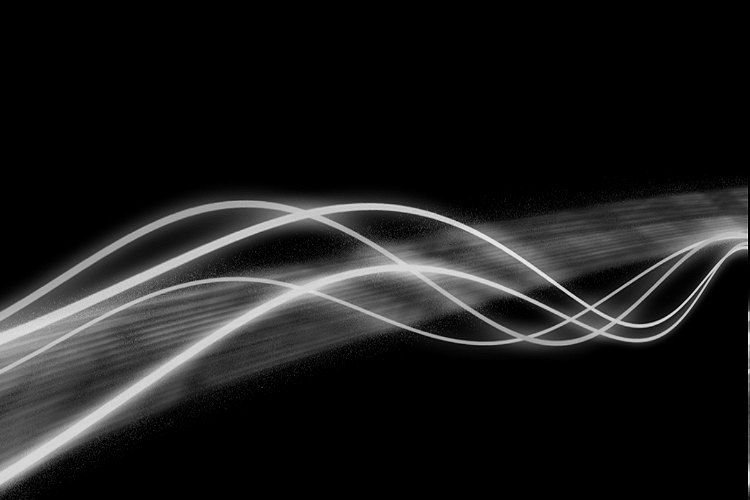 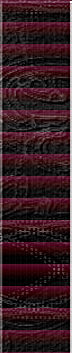 Select  Skodde  på mask 1 og Promote selection to layerTag skodden ud på et nyt billede - Rotate Right Skodden Pligin: &<Bkg Designer sf10 I> - BlindsVerticalog Rotate backBrug ogsåPlugin:  Niks Software/Color Effect Pro 3.0 Complete/Bi-Color-FiltersOg til dine egne tuber brug:Plugin: Alien Skin Eye Candy 5 Inpact/ Perspective Shadowhttp://www.corrycreatief.nl/psp-lessen-deel-3/les-72-autum/   http://www.corrycreatief.nl/psp-lessen-deel-3/les-72-autum/ 